Lektionsplan: Min familie er historie1 lektion = 45 min.Forslag til:UndervisningsdifferentieringMan kan lade eleverne interviewe hinanden tre og tre i den første lektion, således at de kan hjælpe hinanden med, hvad der er væsentligt. Det giver også dem, som ikke har mulighed for at lave lektien, et interview, som de kan arbejde videre med i anden lektion.Interviewguiden kan kortes ned, afhængigt af hvilken elevgruppe man har med at gøre. Interviewet kan også optages på mobiltelefon.EvalueringsformerLøbende kan der laves små evalueringsøvelser om begrebsforståelse, fx terningspil.Terningspil: Spillet går ud på at slå med en terning om de begreber, der er udvalgt til forløbet. Eleverne spiller parvis og skiftes til at slå med terningen. Slår man en éner, skal man gøre det som står ud for nr. 1, og tilsvarende hvis man slår en toer, skal man gøre det som står ud for nr.2 osv.  1: Sig ordet 2: Forklar ordet 3: Vis/tegn ordet 4: Sig ordet i en sætning 5: Stav ordet 6: Hvor har du hørt ordet før? Som afsluttende evaluering kan man dele eleverne ind i grupper, hvor de skal skabe en fælles historie, i hvilken deres familiemedlemmer har en rolle. Læreren kan vælge, at eleverne skaber historien ud fra bestemte årtier og med krav om bestemte indholdsbegreber. Historien tegnes eller skrives og fremføres for klassen. Nærområdet som læringsrumElevernes hjem, deres bedsteforældres hjem og deres hjemby kan inddrages i interviewene for at få eleverne til at forstå sig selv i historien. Øvrige gode råd og kommentarerDet er vigtigt, at alle eleverne hele tiden er på banen i form af aktiviteter, hvor de skal argumentere og fortælle om de opgaver, de bliver stillet. Samtidig er det vigtigt, at der arbejdes med før, under og efter aktiviteter, det kan være i form af indledende brainstorms, argumentationsopgaver og afsluttende aktiviteter, hvor de forskellige begreber gennemarbejdes.Meget af forløbet er lavet i samarbejde med Lektor Loa Bjerre. Spørgekortet er udviklet af Sarah V. Jensen.Bilag 1: Stamtræ-skabelon fra http://www.boernpaaflugt.dk/?ID=310.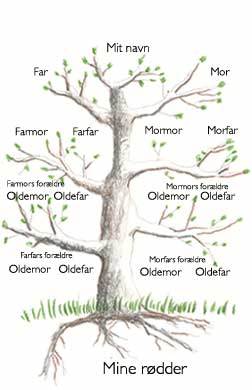 Bilag 2: Interview-skabelon Interview så mange du kan, gerne med en voksen til at hjælpe dig. Du kan fx interviewe din mor, far, stedfar, stedmor, mormor, morfar, farmor, farfar, onkel, tante, oldemor eller oldefar. Du skal skrive ned, hvad personen svarer.Du kan fx spørge om: Barndom: Hvornår er du født?Hvor er du vokset op? På landet eller I byen?Hvor mange søskende var I?Var fattige eller rige?Hvad fik I til aftensmad? Hvor fik I mad fra? Måtte man spise alt det, man ville? Hvorfor? (ikke) Hvad lavede din mor og far?Lappede og stoppede man tøjet, dengang du var barn?Hvordan var det hus eller den lejlighed, du boede I?Hvilke sygdomme var man bange for?Hvordan transporterede I jer rundt? Skole: Hvor mange år gik du I skole?Hvad var dit yndlingsfag?Hvad lavede du, når du fik fri?Hvad legede I med? Hvad var dit yndlingslegetøj?Fandtes der spanskrør?Havde du den samme lærer gennem hele din skolegang?Kom du på ferie? Alene?Hvornår fik du dit første arbejde, og hvad var det for et arbejde? Ungdom og voksen: Hvornår flyttede du hjemme fra og hvor flyttede du hen?Hvad har du I længst tid haft som arbejde som voksen?Hvem var du fan af som ung?Hvad lavede du, når du havde fri fra arbejde som voksen?Er eller var du religiøs? Hvad tror/troede du på?Hvor meget vidste du om Danmarks konge og dronning? Hvad hed de? Kunne du godt lide dem?Var der krig, mens du var barn, ung og voksen? Hvilke krige hørte du om, mens de foregik? Bilag 3: Spørgekort-skabelon Spørgekort til barndomsgenstande Beskriv genstanden: farve, form, størrelse, vægt og materiale Er den ægte eller er det en kopi? Kender du noget som den? Er der nogen forskelle og ligheder? Hvordan og til hvad er den brugt? Kan vi bruge den nu? Hvor gammel kan den være? Hvad skete der på den tid? Er der skrevet noget på den? Svarene skrives ned på et stykke papir, og klassen sammenligner genstande og svar. Bilag 4: Begrebsskema Sæt plus ved det, du kan, og minus ved det, du ikke kan. Bilag 5: Uddybelse af spørgekortsmetodenHvis man i de yngste klasser arbejder med genstande og spørgekort, bruger man elevernes beskrivelser af kilden til at få dem til at reflektere over den situation, som kilden er blevet til i. På mellemtrinet og i udskolingen er det vigtigt at gøre eleverne bevidste om, at man med fordel kan adskille analysen af en kildes indhold fra dens historiske kontekst for at arbejde mere fokuseret. Pointen med at arbejde med spørgekort hos de yngste er, at man netop kan introducere en helt konkret genstand for eksempel et vaskebræt, som eleverne må røre og føle på, og derudfra føre en faglig samtale. Det gør faget mere nærværende og knapt så abstrakt, som det ellers godt kan blive for de yngste elever.LektionsplanLektionsplanLektionsplanLektionsplanLektionsplanLektionsplanModulIndholdsmæssigt fokusFærdighedsmålLæringsmålUndervisningsaktivitetTegn på læring1 (1 lektion)Introduktion til interviewguide. NB! Eleverne får for som lektie mellem modul 1 og 2, at de skal interviewe et familiemedlemEleven kan sammenligne tidligere tiders familie, slægt og fællesskaber med eget livEleven kanInterviewe et ældre familiemedlem om ændringer af livsvilkårSammenligne eget liv med den interviewede persons livForberedelse af interview: Interviewguiden (bilag 2) introduceres til eleverne, og der foretages par interviews på klassen. Det kan være udvalgte elever, som interviewer læreren, eller det kan formes som et lille rollespil, hvor eleverne skal agere en bedsteforælder, en mor eller et andet familiemedlem. Hvert svar skrives ned på et stykke papir.Snak på klassen om, hvordan familier er forskelligeImellem modulerne interviewer eleverne deres udvalgte familiemedlemmer2(1 lektion)Arbejde med interviewguideEleven kan sammenligne tidligere tiders familie, slægt og fællesskaber med eget livEleven kan Kan fortælle om sine forældre, bedste- og/eller oldeforældres livBruge interviews som kilder til sine familiemedlemmers livEleverne gennemgår deres interviews for hinanden i grupper. Ud fra de andres råd, vælger de hver tre af de sjoveste/mest opsigtsvækkende svar, de har fået i deres interviewUdvalgte elever fortæller på klassen, hvorfor de har valgt netop de svar3(1-2 lektioner)Stamtræ og tidslinjeEleven kan forklare, hvorledes de og andre er historieskabte og skaber historieEleven kan placere elementer fra historien tidsmæssigt i forhold til hinandenEleven kan Lave et stamtræ, der går tilbage til sine oldeforældreKan fortælle om sine forældres, bedste- og/eller oldeforældres livEleven kan placere sig selv på en tidslinje, der også indeholder forældre, bedste- og oldeforældreEleverne udformer individuelt et stamtræ tre led tilbage og evt. med billeder. Stamtræets stamme og grene kan tegnes af eleverne selv, eller I kan bruge bilag 1.Derefter udformning af individuel familietidslinje, hvor eleven placerer sig selv og familiemedlemmerne.4(1 lektion)Spørgekort og barndomsgenstandeNB! Du skal som lærer medbringe en genstand fra din egen barndom i dette modul)Eleven kan bruge historiske spor i lokalområdet til at fortælle om fortidenEleven kan Ud fra spørgekortene og genstandene redegøre for anvendelsen af genstandens brugAnvende spørgekortet til at forbinde genstanden med den tid, som den er blevet til i.Gennemgang af spørgekortsmetoden. I bilag 3 findes et udkast til spørgekort og i bilag 5 uddybes spørgekortsmetoden.Arbejde med spørgekort og genstande5(1-2 lektioner)Filmklip fra "100 års barndom". Individuelt fokus på bestemt årti i perioden 1930-1970 afhængig af interviewpersonernes alderEleven kan bruge digitale medier og andre udtryksformer som kilder til at beskrive fortidenEleven kan sammenligne tidlige tiders familieslægt og fællesskaber med eget livEleverne kan Forklare de begreber der er fokus påUd fra filmklippene vurdere familiemedlemmers alderEleverne deles ind i grupper, alt efter hvilket årti deres familiemedlemmer fra interviewet passer på, og ser så de klip fra "100 års barndom", som passer på netop deres familiemedlem. Se øvrige gode råd og kommentarer.Der arbejdes med forskellige begreber fra klippene, som vælges af læreren. De begreber, som kan være spændende at arbejde med kan være: øretæver, tæsk, boligbyggeri, lokum, mørklægning, gasmasker, rationeringsmærker, baggård, børnetogbillet, månerejse.Eleverne udfylder begrebsskemaet (bilag 4), hvor læreren har udvalgt de begreber, der skal arbejdes med.Eleverne forsøger at vurdere, hvor gamle forskellige familiemedlemmer har været på det pågældende tidspunkt.Jeg kender ikke ordetJeg har hørt eller set ordet førJeg kan udtale ordetJeg kan stave ordetJeg kan forklare ordetJeg kan bruge ordet i en sætning